«Семей»  Медициналық колледжі»  мекемесіУчреждение «Медицинский колледж «Семей»Оқу-әдістемелік кешен Учебно-методический комплексПән: Предмет: Начальная военная подготовкаМамандық: Специальность: 0301000 «Лечебное дело»Біліктілік: Квалификация: 0301013 «Фельдшер»Тақырып: Тема: Ориентирование на местности.Оқытушы: Преподаватель: Заманбеков Қ.Ж.                                                                   ӘБК мәжілісінде қаралды                                                                               Хаттама №________________                                                                          «____»____________ 20__ ж.                                                                        ӘБК төрайымы __________		                                                         Рассмотрено за заседании ПЦК	                                                                    Протокол №________________                                                                           «____»____________ 20__ ж.                                                                               Председатель ПЦК __________Оқу-әдістемелік кешеннің мазмұныСодержание УМКҚазақстан Республикасының мемлекеттік жалпыға міндетті білім беру стандартынан көшірме.         Выписка из ГОСО РКТиптік оқу бағдарламасынан көшірме         Выписка из типовой учебной программыЖұмыс бағдарламасынан көшірме          Выписка из рабочей программыСабақтың әдістемелік әзірлемесі          Методическая разработка занятияҚазақстан Республикасының мемлекеттік стандартынан көшірме Выписка из государственного стандарта РК                                                                         МЖМБС ҚР ДСӘДМ 29.07.2016 -661                                                                                  ГОСО МЗСР  РК   29.07.2016 -661Алғашқы әскери дайындық:Начальная военная подготовка:Должны знать:
      1) место и роль Вооруженных Сил Республики Казахстан в обеспечении национальной безопасности;
      2) символы Вооруженных Сил Республики Казахстан и значение боевого знамени воинской части;
      3) виды и рода войск Вооруженных Сил Республики Казахстан, воинские звания офицерского и сержантского состава;
      4) конституционные и законодательные права и обязанности граждан Республики Казахстан по защите суверенитета и территориальной целостности государства;
      5) назначение уставов Вооруженных Сил Республики Казахстан;
      6) особенности и общее содержание требований Дисциплинарного устава Вооруженных Сил;
      7) особенности и общее содержание требований устава внутренней службы Вооруженных Сил;
      8) особенности и общее содержание требований строевого устава Вооруженных Сил;
      9) общую характеристику современного боя;
      10) виды боя и их характеристику;
      11) организацию мотострелкового отделения и его вооружение;
      12) назначение, боевые свойства, общее устройство и принцип работы автомата (пулемета);
      13) меры безопасности при обращении с оружием и боеприпасами;
      14) определения «строй» и «элементы строя»;
      15) команды для построения и движения строя, относительную разницу между предварительным и исполнительным командами;
      16) приемы выполнения движения строевым и походным шагом, повороты на месте и в движении;
      17) команды и порядок построения отделения в одну и в две шеренги, а также перестроение одношереножного строя в двухшереножный и обратно;
      18) команды и действия при выполнении выхода из строя и возвращение в строй;
      19) общие понятия об ориентирах и ориентировании на местности;
      20) устройства компаса Адрианова;       21) понятия об азимутах: истинный азимут – А, магнитный азимут – мА, магнитное склонение – ;
      22) способы определения сторон горизонта по компасу;
      23) сущность движения по магнитному азимуту.
     Должны уметь:
      1) составлять карточки огня отделения;
      2) передвигаться под огнем противника по любой местности;
      3) преодолевать препятствия (заграждения);
      4) выбирать место для наблюдения и стрельбы, а также самоокапываться в бою;
      5) действовать по сигналам «Радиационная опасность!», «Химическая тревога!», «Воздух!», «Отделение к бою!»;
      6) выполнить неполную разборку и сборку автомата (пулемета);
      7) проверить исправность автомата (пулемета), его чистоту, смазку и готовность к стрельбе;
      8) устранять задержки, возникшие при стрельбе из автомата (пулемета);
      9) принимать строевую стойку, выполнять команды «Становись!», «Равняйсь!», «Смирно!», «Вольно!», «Заправиться!»;
      10) выполнять движение строевым и походным шагом, повороты на месте и в движении;
      11) выполнять движение выход из строя и возвращение в строй;
      12) выполнять воинское приветствие на месте и движении в головном уборе и без него;
      13) ориентироваться на местности;
      14) определять направление магнитного азимута на ориентиры по компасу;
      15) двигаться на местности по магнитным азимутам.
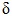 	Базовые компетенции: Профессиональные компетенции Типтік оқу бағдарламасынан көшірмеВыписка из типового учебного плана Мамандық: Специальность: 0301000 «Лечебное дело»Біліктілік: 0301013 «Фельдшер»Квалификация:Тақырыптық жоспар: Тематический план: Начальная военная подготовка Пән бойынша барлық сағат: Всего часов по предмету: 100Теория: 100Тәжірибе: Практика:Типтік оқу бағдарламасы:	Типовая учебная программа: Основанием для организации и проведения начальной военной подготовки молодежи в организациях образования Республики Казахстан являются:1) Закон Республики Казахстан «О воинской службе и статусе военнослужащих» от 16 февраля 2012 года;2) Постановление Правительства Республики Казахстан от 11 февраля 2013 года № 118 «Об утверждении Правил подготовки граждан к воинской службе, организации и проведения, а также формирования учебно-материальной базы по начальной военной подготовке».Пәннің мазмұны: Содержание дисциплины: Теориялық сабақ: Теоретическое занятие: 2Тәжірибелік сабақ:Практическое занятие:Жұмыс бағдарламасынан көшірме Выписка из рабочей программыМамандық: Специальность: 0301000 «Лечебное дело»Біліктілік: Квалификация: 0301013 «Фельдшер»Пән: Предмет: Начальная военная подготовкаКурс       І   семестр ІІОсы тақырыпқа берілген барлық сағат саны:Общее количество часов на данную тему: 2Теория: 2 часаТәжірибе/Практика:Урок № 25Тақырып: Тема: Ориентирование на местности.Сабақтың түрі: Вид урока: Теория Сабақтың типі: Тип урока:Сағат саны: 2Количество часов:Место проведения урока: учебный классБілім алушы білу керек: Государственное устройства РК. Роль ВС в обеспечении национальной безопасностиОбучающийся должен знать:Білім алушы игере білу керек: Выполнение строевых приемов Обучающийся должен уметь:Оқытушыға арналған әдебиеттер: К. Аманжолов, А. Тасболатова, Б, Аманжолова «Начальная военная подготовка» учебник 10 - 11 класс 250 л.Литература для обучающихся: К. Аманжолов, А. Тасболатова, Б, Аманжолова «Начальная военная подготовка » учебник 10 - 11 класс  250 л.Теориялық сабақтың әдістемелік әзірлемесіМетодическая разработка теоретического занятияМамандық: Специальность: 0301000 «Лечебное дело»Сабақтың типі: усвоение новой темы  Тип занятия:Өткізу әдісі: Методика проведения: лекция Сағат саны: Количество часов: 2Сабақтың өтетін орны:  Место проведения занятия:Сабақтың тақырыбы: Тема урока: Ориентирование на местности.Сабақтың  мақсаты: Цель занятия: познакомить с военной топографией, как специальной военной дисциплиной; формирование умения ориентироваться на местности без карты, развивать устную речь, внимание, мышление, расширение кругозора, прививать студентам серьёзное и внимательное отношение к соблюдению ими дисциплины и выполнению поставленной задачи;  прививать любовь к Родине, воспитывать чувства патриотизма и интернационализмаСабақтың міндеттері: Задачи занятия:Образовательная: познакомить с военной топографией, как специальной военной дисциплиной; формирование умения ориентироваться на местности без карты.Развивающая: развивать устную речь, внимание, мышление, расширение кругозораВоспитательная: прививать студентам серьёзное и внимательное отношение к соблюдению ими дисциплины и выполнению поставленной задачи;  прививать любовь к Родине, воспитывать чувства патриотизма и интернационализмаОснащение занятия: ЛекцияМежпредметная связь:Внутрипредметная связь: Права                               Технологическая карта конструирования этапов теоретического занятияХод теоретического занятияОрганизационная часть. Построение рапорт, приветствие, проверка личного состава и внешнего вида студента.Целевая установка занятия:  Военная топография — специальная военная дисциплина. Она рассматривает способы изучения местности, ориентирование на ней и другие вопросы, связанные с оценкой местности и ее особенностей для ведения боевых действий войск, дает навыки использования топографических карт и аэроснимков при выполнении различных боевых задач.Актуализация опорных знаний, над которыми обучающиеся работали дома по теме:1)Какова последовательность подготовки ручной осколочной гранаты к метанию?2)В какой последовательности выполняются приемы метания ручной осколочной гранаты из положения стоя?3)Расскажите о заряжании гранаты для метания.4)Какие вы знаете способы метания гранат из траншеи из-за укрытия?Изложение нового материала.Военная топография — специальная военная дисциплина. Она рассматривает способы изучения местности, ориентирование на ней и другие вопросы, связанные с оценкой местности и ее особенностей для ведения боевых действий войск, дает навыки использования топографических карт и аэроснимков при выполнении различных боевых задач.Изучение военной топографии имеет большое значение при подготовке воинов к практическим действиям в бою, способствует развитию таких важных качеств, как наблюдательность, точность, умение анализировать результаты наблюдения и делать выводы о влиянии особенностей местности на выполнение боевой задачи.Умение ориентироваться на местности и передвигаться по заданным направлениям в любых условиях, свободно пользоваться топографической картой необходимо военнослужащим различных специальностей. Оно нужно десантнику, выполняющему боевое задание в тылу врага, разведчику, действующему на вражеской территории, саперу, взрывающему мосты в расположении противника, наблюдателю, засекающему огневые средства противника, мотострелку, артиллеристу, танкисту и воинам других родов войск при выполнении боевых задач.Некоторые сведения о местности.Местность играет существенную роль в боевой деятельности войск. Используя рельеф и местные предметы, войска совершают скрытное передвижение; оборудуют позиции так, чтобы противник нес большие потери от наших огневых средств; проводят мероприятия по маскировке своего расположения; решают задачи по радиационной, химической и биологической защите в случаях применения противником оружия массового поражения. В одних случаях местность способствует успеху при ведении боевых действий и более эффективному использованию оружия и боевой техники, в других — препятствует.Местность всегда играла большую роль при ведении боевых действий. Особенно возросло ее значение как фактора боевой обстановки в настоящее время в связи с количественным ростом и качественным изменением вооружения и технического оснащения войск. Поэтому уставы Вооруженных Сил Республики Казахстан требуют от всех военнослужащих тщательного изучения и оценки местности, правильного учета ее тактических особенностей применительно к конкретной боевой задаче.На местности имеются естественные и искусственные объекты. Они объединяются по признаку однородности в определенные группы, которые называются топографическими элементами. К ним относятся: рельеф, населенные пункты, производственные предприятия (промышленные и сельскохозяйственные), дорожная сеть (автомобильные, железнодорожные, грунтовые дороги и т. п.), почвенно-растительный покров, гидрография (реки, озера, водохранилища и т. п.). Топографические элементы составляют на местности единый комплекс, в котором каждый элемент зависит от других и одновременно влияет на них. Их сочетание создает разнообразие местности.Неровности, образующие земную поверхность, называются рельефом местности, а все расположенные на ней предметы, созданные природой или трудом человека, — местными предметами.Рельеф относится к самым существенным показателям особенностей местности. Он оказывает большое влияние на выбор места для наблюдательных пунктов, огневых позиций, траншей, ходов сообщения и расположения войск. Важное значение для действий мелких подразделений и одиночных солдат имеют небольшие неровности местности — курганы, насыпи, ямы, промоины, выемки, воронки от разрывов снарядов и мин. Они широко используются при перебежках и переползании под огнем противника. Промоины и другие мелкие складки рельефа, канавы, придорожные кюветы, насыпи, выемки и т. п. могут служить защитой от поражающего действия ядерного оружия.Каждая форма рельефа образуется поверхностями — скатами (склонами) разнообразной длины, крутизны, высоты и формы. Скаты высот являются важными в тактическом отношении элементами. Основные характеристики ската даны на рис. 132.В бою надо уметь не только изучать и вести разведку местности, правильно ее оценивать, но и уметь приспосабливаться к ней. Правильно приспосабливаться к местности — значит полнее использовать особенности рельефа и местных предметов для скрытного передвижения и наилучшего применения оружия и боевой техникиРис. 132. Элементы ската: d  - Длина; h — высота; d —крутизна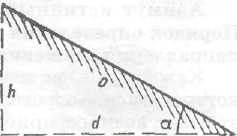 Общие понятия об ориентировании.Для успешных действий на поле боя каждый воин должен не только в совершенстве владеть оружием, но и уметь хорошо ориентироваться на местности. Слово "ориентироваться" происходит от латинского слова oriens, что означает "восток". И это не случайно, так как восток с древнейших времен считался важной стороной: отсюда восходит солнце — источник света и тепла на земле.Ориентирование применяется в практике обучения войск и в боевой обстановке.Ориентироваться на местности — это, значит, найти направление на стороны горизонта (стороны света) — север, юг, запад, восток; определить свое местоположение относительно окружающих местных предметов, форм рельефа; найти нужное направление движения и выдержать это направление в пути.Ориентирами называются хорошо заметные местные предметы и элементы рельефа, относительно которых определяют местоположение, направление движения и указывают положение целей и объектов. Ориентир должен резко отличаться от других элементов местности, находящихся вблизи него, формой, размерами или окраской, чтобы он бросался в глаза при первом взгляде на местность.Изучение и запоминание местности начинается с выбора вокруг себя трех-четырех наиболее приметных ориентиров. Следует хорошо запомнить их внешний вид и взаимное расположение и пользоваться ими как маяками, по которым, когда это необходимо, определять и проверять свое местоположение или находить путь движения в нужном направлении.Способы определения сторон горизонта.Стороны горизонта на местности определяются по компасу, небесным светилам и местным признакам. Наиболее распространен способ определения сторон горизонта с помощью компаса.Азимут истинный и магнитный, его определение. Порядок определения азимута по местным предметам и направления движения по азимуту.Каждому из нас знаком магнитный компас, с помощью которого можно определить стороны горизонта. Изобретение этого чудесного прибора по праву относится к числу немногих открытий, имевших первостепенное значение для развития цивилизации. Трудно сказать, где и когда появился компас впервые. Американские ученые при раскопках мексиканского поселка Сан-Лоренцо нашли обломок магнитного железняка, на котором хорошо видны следы искусственной обработки. После тщательного изучения исследователи сделали вывод, что этому обломку около 3 тыс. лет и что он был частью древнейшего компаса.Конструкция компаса постепенно совершенствовалась. В . итальянский ювелир Флавио Джойя скрепил магнитную иглу с бумажным кругом-катушкой, по краю которого нанес градусные деления, а из центра его провел 32 луча, соответствующие определенным направлениям и румбам. Посчитав Джойя изобретателем компаса, благодарные жители Неаполя в . соорудили в его честь памятный обелиск.Долгое время ученые не могли правильно объяснить загадочное свойство магнитной стрелки останавливаться в направлении север — юг. Впервые научное обоснование этого явления было дано в . английским ученым В. Гильбертом, придворным лекарем английской королевы. Он намагничивал железные шары и проводил с ними различные опыты. Потом написал сочинение "О магните, магнитных телах и о большом магните — Земле".Так, в . люди узнали о магнитном поле Земли. Оно-то и действует на легкую стрелку компаса, устанавливая ее в направлении север — юг.Со времени изобретения компаса прошли столетия, но этот простейший прибор применяется и сегодня. Его используют летчики, моряки, туристы, путешественники и люди самых разных специальностей.В Вооруженных Силах Республики Казахстан широко применяется компас Адрианова (рис. 133). В корпусе компаса помещено кольцо со 120 делениями (лимб), на котором нанесены два ряда цифр. Один ряд цифр, находящийся непосредственно над делениями, дан в градусной мере по ходу часовой стрелки; другой ряд цифр против хода часовой стрелки означает деления угломера.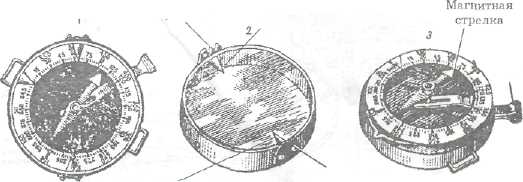 Рис. 133. Компас Адрианова: 1 — общий вид; 2 — крышка со стойками для визирования; 3 — лимб и стрелка компасаВверху корпуса укреплена вращающаяся вокруг лимба крышка с прорезью и мушкой для визирования в любом направлении, причем мушка всегда направляется в сторону наблюдаемого предмета.При определении сторон горизонта следует отпустить тормоз, установить компас горизонтально и поворачивать его так, чтобы северный конец магнитной стрелки оказался против нулевого деления шкалы. В этом положении компаса буквы "В", "Ю", "3" укажут направления на восток, юг и запад, а нулевое деление шкалы — направление на север.Стороны горизонта по Солнцу определяются наиболее быстро, но результат получается приближенный. Солнце бывает около 7 ч утра на востоке (тени от предмета направлены на запад), в 13 ч— на юге (тени самые короткие и направлены на север), около 19 ч — на западе (тени направлены на восток).По Солнцу с помощью часов стороны горизонта определяются в любое время дня следующим образом. Часы устанавливаются горизонтально так, чтобы часовая стрелка своим острием была направлена в сторону Солнца (минутная стрелка не учитывается). Прямая, разделяющая пополам угол между часовой стрелкой и направлением на цифру 1 циферблата, укажет направление на юг. При этом надо помнить правило: до полудня — делить пополам дугу (угол) на циферблате, которую часовая стрелка должна пройти до 13 ч, а после полудня — дугу, которую она прошла после 13 ч. Зная направление на юг, легко определить другие стороны горизонта.Ночью при ясном небе стороны горизонта определяются по Полярной звезде, которая всегда находится на севере.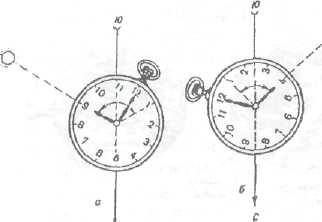  134. Определение сторон горизонта по Солнцу и часам: а— до 13 ч; б — после 13 чЕе легко находят по созвездию Большой Медведицы. Для этого мысленно продолжают прямую, проходящую через две крайние звезды аи/? указанного созвездия; отмечают на ней расстояние, равное пятикратному видимому расстоянию между этими двумя звездами; в конце расстояния видна Полярная звезда. Если в облачную ночь не удается отыскать Полярную звезду, но видна Луна, то стороны горизонта определяются по ней. Этот способ менее точен. Наиболее просто стороны горизонта определяются в полнолуние, когда виден весь диск Луны. В этой фазе Луна находится против Солнца. Это значит, что в 1 ч ночи она бывает на юге, в 7 ч — на западе, в 19 ч — на востоке. Приближенно стороны горизонта определяются по следующим, наиболее часто встречающимся местным признакам.Кора на многих деревьях грубее на северной стороне и тоньше, эластичнее (у березы — светлее) — на южной. Мох и лишайники покрывают стволы деревьев и камни с северной стороны. В жаркую погоду на деревьях хвойных пород смола более обильно накапливается с южной стороны. Муравейники располагаются с южной стороны деревьев, пней и кустов. Южный скат муравейников более пологий, чем северный. Ягоды и фрукты раньше зреют с южной стороны. Снег быстрее подтаивает на южных склонах (в результате подтаивания на снегу образуются зазубрины — "шипы", ориентированные на юг). Алтари православных церквей, часовен и лютеранских кирок обращены на восток, а главные их входы расположены с западной стороны (рис. 136).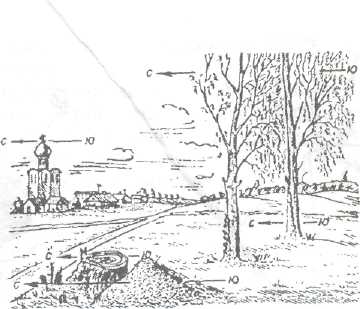 Рис. 136. Определение сторон горизонта по признакам местных предметоЗакрепление новой темы. Вопросы, задания для закрепления.1)Что изучает военная топография?2)Назовите топографические элементы местности?3)Как определяются стороны горизонта днем и ночью?4)Что значит – ориентироваться на местности?Выставление оценокДомашнее задание: Ориентирование на местностиТема:Литература: К. Аманжолов, А. Тасболатова, Б, Аманжолова «Начальная военная подготовка» учебник 10 - 11 класс 250 листовБК-1Обучение Обучение БК-1.1Саморазвитие: владеет навыками долговременного планирования обучения, профессионального роста.БК-1.2Информация: собирает и анализирует информацию, применяет знания на практике. БК-1.3Компьютерные технологии: использует информационные компьютерные технологии в работе и саморазвитии.БК-2ЭтикаЭтикаБК-2.1Общественная жизнь: активно участвует в общественной жизни.БК-2.2Этические принципы: демонстрирует приверженность профессиональным этическим принципам.БК-2.3Эстетика: ценит и поддерживает эстетику рабочей среды.БК-3Коммуникации и работа в команде Коммуникации и работа в команде БК-3.1Коммуникативные навыки: демонстрирует эффективную коммуникацию с разными людьми, с учетом ситуации.БК-3.2Работа в команде: демонстрирует ответственность, работая в разных командахПК-1Укрепление здоровьяУкрепление здоровьяПК-1.1Здоровый образ жизни: осуществляет деятельность, направленную на формирование здорового образа жизни у индивидуумов, семей и групп населения. ПК-1.2Наблюдение: осуществляет эффективное наблюдение за пациентами и людьми из разных групп риска.ПК-1.3Консультирование: владеет навыками консультирования пациента/клиента и его семьи по вопросам сохранения и укрепления здоровья. ПК-2Безопасность и качествоБезопасность и качествоПК-2.1Защита от вредных факторов: использует методы защиты от воздействия вредных факторов для безопасности людей и окружающий среды.ПК-2.2Технологии безопасности и качества: использует инновационные технологии для повышения уровня безопасности и улучшения качества оказываемых услуг. ПК-2.3Стандарты: выполняет процедуры в соответствии со стандартами для обеспечения безопасности и качества медицинских услуг. ПК-3Клиническая компетенция Клиническая компетенция ПК-3.1Управление процессом оказания медицинской помощи:- осуществляет диагностику. Лечение и уход за пациентом, используя личностно-ориентированный подход с участием его семьи окружения;- владеет выбором принципов лечения и оказания неотложной помощи различным категориям пациентов;- оценивает эффективность проводимых лечебных мероприятий;- практикует современные методы интенсивной терапии и реанимации при заболеваниях и критических ситуациях. ПК-3.2Реабилитация: улучшает функциональные способности пациента на основе эффективной реабилитации.ПК-3.3Доказательная практика: использует практику доказательной медицины в профессиональной деятельности. Сабақ бөлімдерінің атауыНазвание раздела занятияУақыт тәртібіВременной режим1Ұйымдастыру кезеңіОрганизационная часть2 минут2Оқытушының кіріспе сөзіЦелевая установка занятия3 минут3Білімнің негізін өзектілей (негіздеу). Үй тапсырмасын тексеруАктуализация опорных знаний, над которыми обучающиеся работали дома по теме25 минут4Жаңа тақырыпты түсіндіруИзложение нового материала40 минут5Жаңа тақырыпты бекітуЗакрепление новой темы10 минут6Баға қоюВыставление оценок5 минут7Үй тапсырмасыДомашнее задание5 минут